The Hurst Education Trust is dedicated to promoting equality and fairness. Selection is based on how you demonstrate your ability to do the job detailed in the Job Profile. The equal opportunities information will be separated from your application before shortlisting.Save in Microsoft Word format.  Section 1: Personal DetailsWhat job are you applying for?Contact detailsDisabilityWe welcome applications from people with disabilities. If shortlisted for the position, we will ask you if any arrangements are required for the selection process. On the day, there will be an opportunity to discuss any adjustments that may be required to enable you to carry out the job.Use this form to demonstrate how well you match the Person Specification for the job you are applying for. A CV is not required in addition to this form, although you can attach further documents to support your application when you submit this form if you choose.Section 2: QualificationsList all of your achievements relevant to this job and any others you feel could be important (eg, for your career development), starting with the most recent. Proof of qualifications and membership to professional bodies will be checked if an offer is to be made.Higher and/or Further EducationSecondary Education Membership to professional bodiesAlternative evidenceIf you do not have the qualification(s) or membership(s) required, tell us how you meet this standard through your experience.Section 3: ExperienceTell us about how you meet the requirements of the section titled Experience in the Person Specification.Full Job HistoryGive full details of your employment starting with your current or most recent job. Use the column titled Job title and duties to give brief details, where relevant, to show how your experience meets the requirements in the Person Specification. Indicate gaps in employment and full time study and tell us what you were doing during this time (eg, full time study). Any gaps in employment may be questioned at interview. Please continue on a separate sheet if necessary.Your present position (for serving teachers)Other subjects you are qualified to teach Full Previous Teaching Experience (in chronological order please) Full Employment Outside TeachingLetter of SupportSection 4: ReferencesTwo references are required for all candidates, one of whom must be your current or most recent employer (school).For existing Headteachers: The other reference should be a referee from your current or most recent Education Authority.  For Headteacher posts: References may be taken up following shortlisting and will be available to the support officer/chair of the panel prior to the interview so that any issues can be raised during the interview.  The members of the panel will have access to the references at the final stages of the interview process in order to confirm/reinforce their decision.References may be taken up prior to the interview stage, after shortlisting.RelationshipsFailure to disclose a close personal relationship as below may disqualify you.Section 5: What happens next?If we have not contacted you by the advertised interview date, please assume that you have not been successful. If you are the successful/preferred candidates, we will need three satisfactory references, proof of your necessary qualifications, medical clearance, and proof of your eligibility to work in the UK before you start work with HET. The Hurst Education Trust is committed to safeguarding and promoting the welfare of children and vulnerable adults. Your role may require you to be in contact with children. Therefore, we will need to obtain an Enhanced DBS clearance before you start work with HET and a Section 128 barring listing check. Section 6: DeclarationThe information that you provide will be handled and processed in accordance with the Data Protection Act 2018. If you are appointed, this information will form part of your personnel record and may be used by the Trust for business purposes including the prevention and detection of fraud. Information about DCAT’s privacy notice and GDPR policies can be found here:- http://www.dcat.academy/policies/I understand that a Disclosure and Barring check will be carried out.NB: AttachmentsThis form has been designed to gain all the information from you which we require for shortlisting. Only attach further documents which you think will support your application with further information.Section 7: Equal opportunities monitoringStrictly confidentialThe Hurst Education Trust is dedicated to promoting equality and fairness. Your job application will be assessed on merit and you will receive equal treatment regardless of your gender, age, disability, or ethnic origin. To help us make sure that this policy of equality is working and to take steps to ensure progress is made towards achieving equality and diversity in the workplace, we need to know about the people who are applying for jobs with us.Telling us the following details about yourself is your decision and is voluntary. Information given will be separated from your application before it is assessed and will be used for statistical and monitoring purposes only. This information will be treated as strictly confidential and will be held on our computerised personnel system.If you need any assistance to attend or participate in the interview, please do let us know.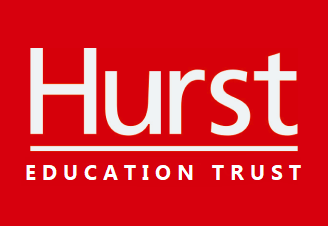 Application Form for Teaching AppointmentTitleFirst name(s)Last nameKnown as…Job titleAdvert reference no. (if applicable)How did you find out about this job?Are you currently working for HET?(excluding agency staff)YESNOAre you currently working for HET?(excluding agency staff)YESNOAre you currently working for HET?(excluding agency staff)YESNOAddress Email address Telephone numbersHomeHomeHomePlease indicate your preferred contact number(place an X in the box)Please indicate your preferred contact number(place an X in the box)Please indicate your preferred contact number(place an X in the box)Please indicate your preferred contact number(place an X in the box)Telephone numbersMobileMobileMobilePlease indicate your preferred contact number(place an X in the box)Please indicate your preferred contact number(place an X in the box)Please indicate your preferred contact number(place an X in the box)Please indicate your preferred contact number(place an X in the box)Telephone numbersWorkWorkWorkPlease indicate your preferred contact number(place an X in the box)Please indicate your preferred contact number(place an X in the box)Please indicate your preferred contact number(place an X in the box)Please indicate your preferred contact number(place an X in the box)How would you prefer us to contact you?(place an X in the box)How would you prefer us to contact you?(place an X in the box)EmailEmailPhonePhonePostNo pref.How would you prefer us to contact you?(place an X in the box)DfE NumberDate passed induction year Have you opted out of the Teachers’ Pension SchemeYESNOHave you opted out of the Teachers’ Pension SchemeYESNOHave you opted out of the Teachers’ Pension SchemeYESNOQualification Class and Subject(s)Name of college, university, etc.Date achieved (mm/yy)Qualification type and subject (eg, GCSE English)Grade/level attainedName of school, college, university, etcDate achieved (mm/yy)Name of professional bodyDate achievedBy exam or election?School Name, Address and Telephone numberJob title and duties:Job title and duties:Dates of employment (MM/YY)Dates of employment (MM/YY)Dates of employment (MM/YY)School Name, Address and Telephone numberJob title and duties:Job title and duties:From:From:To:Education AuthorityTypeAge RangeNumber on RollAge RangeNumber on RollPresent salary £PointPointAdditional Allowances e.g. TLR, SENThreshold / Upper Pay SpineYes / NoAdvanced Skills Teacher or Excellent Teacher SchemeAdvanced Skills Teacher or Excellent Teacher SchemeYes / No Yes / No Subject/Area currently taughtAge Range - Key Stage 1-4, 16+Subject / AreaAge Range - Key Stage 1-4, 16+Dates taughtSchool/College and Education AuthorityNumber on RollFull / Part timePost Title and Salary grade(if applicable)Dates of employment (MM/YY)Dates of employment (MM/YY)School/College and Education AuthorityNumber on RollFull / Part timePost Title and Salary grade(if applicable) From:To:Employer Name and AddressPost Title and Salary gradeDates of employment (MM/YY)Dates of employment (MM/YY)Employer Name and AddressPost Title and Salary grade From:To:Please write in support of this application, showing how your experience, qualifications and interests are relevant, how you would contribute to the post and give further information about yourself.This section should be submitted as separate word processed sheets but please take note of any specific instructions from the school.Reference 1Reference 1Reference 2Reference 2NameNameFull addressFull addressTelephone no.Telephone no.EmailEmailHow long has this person known you and in what capacity?How long has this person known you and in what capacity?Please indicate if you do not want us to contact your referees without letting you know firstReference 1Reference 2Please indicate if you do not want us to contact your referees without letting you know firstReference 1Reference 2Please indicate if you do not want us to contact your referees without letting you know firstReference 1Reference 2Are you a relative of, partner of, or do you have a close personal relationship with any employee connected to the Hurst Education Trust? If so, please state the full name(s), position(s) and place(s) of work.Signature or XSignature or XSignature or XGenderDate of birthGenderMaleFemaleTransgenderDate of birthGenderDate of birthDisabilityDisabilityNoneYesPrefer not to sayDisabilityEthnic originEthnic originBritish (white)Indian (Asian or Asian British)Ethnic originEthnic originIrish (white)Pakistani (Asian or Asian British)Ethnic originEthnic originAny other background (white)Bangladeshi (Asian or Asian British)Ethnic originEthnic originWhite and black Caribbean (mixed)Any other background (Asian or Asian British)Ethnic originEthnic originWhite and black African (mixed)Caribbean (Black or Black British)Ethnic originEthnic originWhite and Asian (mixed)African (Black or Black British)Ethnic originEthnic originAny other background (mixed)Any other background (Black or Black British)Ethnic originEthnic originAny other ethnic groupChineseEthnic originEthnic originPrefer not to sayEthnic origin